SKRIPSISISTEM INFORMASI RUMAH DIJUAL DI DAERAH ISTIMEWA YOGYAKARTA BERBASIS WEB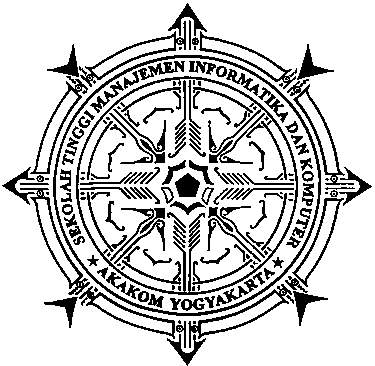 Disusun oleh:WALJININo. Mhs.	: 095610146Jurusan		: Sistem InformasiJenjang		: Strata Satu (S1)SEKOLAH TINGGI MANAJEMEN INFORMATIKA DAN KOMPUTERAKAKOMYOGYAKARTA2011